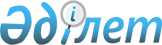 О внесении изменений в постановление Правительства Республики Казахстан от 17 октября 1996 г. N 1279Постановление Правительства Республики Казахстан от 7 ноября 1996 г. N 1355



          Правительство Республики Казахстан ПОСТАНОВЛЯЕТ:




          внести в постановление Правительства Республики Казахстан от 17
октября 1996 г. М 1279  
 P961279_ 
  "О преобразовании структурных
подразделений Республиканского государственного предприятия
"Павлодарэнерго" следующие изменения:




          абзац четвертый пункта 1 изложить в следующей редакции:




          "передать акиму Павлодарской области государственные пакеты




акций учреждаемых акционерных обществ на правах владения,
управления, пользования и распоряжения";
     пункт 2 изложить в следующей редакции:
     "2. Контроль за выполнением настоящего постановления возложить
на Государственный комитет Республики Казахстан по управлению
государственным имуществом".

     Премьер-Министр
   Республики Казахстан



      
      


					© 2012. РГП на ПХВ «Институт законодательства и правовой информации Республики Казахстан» Министерства юстиции Республики Казахстан
				